meghívóA Nemzeti Agrárgazdasági Kamara tisztelettel meghívja Önt a „NAKAdémia – Humusz, a termőföld lelke” című ingyenes szakmai rendezvényéreHelyszín:		Aranysas Rendezvényház - 5100 Jászberény, Jákóhalmi út 11.Időpont		2018. augusztus 21.		09.00 – 15.30 óráigNapirendi pontok, témák, előadók:08.00 – 09.00		Érkezés, regisztráció09.00 – 09.15		Köszöntő09.15 – 09.45	A Humusz-menedzsment szerepe és eszközrendszere a Fenntartható - Klímatudatos talajművelésben, Petró Tibor09.45 - 10.15		Stressztűrő jövő – Ónodi Tamás10.15 - 10.30		Kérdések10.30 – 10.50		Kávészünet10.50 – 11.20	Talajélet mikrobiológiai szereplői, azok biokontroll és bioaktív hatásai – Daoda Zoltán11.20 – 11.50	Talajművelés alapjai- alkalmazkodó és klímakár csökkentő talajművelési rendszerek- Sojnóczki István11.50 – 12.00		Kérdések12.00 – 13.00		Ebéd13.00 – 15.30		Szántóföldi bemutatók (helyszíne a mellékelt térképen)A rendezvényen való részvétel ingyenes, de előzetes regisztrációhoz kötött. Regisztráció ide kattintva, augusztus 17-én 12 óráig lehetséges.További információ: falugazdászánál vagy a megyei igazgatóság elérhetőségén (jasznagykunszolnok@nak.hu; Tel.: 06-56/420-437).Tisztelettel kérjük, hogy regisztrációhoz szíveskedjen kamarai kártyáját vagy őstermelői igazolványát magával hozni.Megtisztelő jelenlétére számítunk!2018. augusztus 7.Tisztelettel:Papp Gergely s.k.szakmai főigazgató helyettesAZ ELŐADÁSOK TEMATIKÁJAA Humusz-menedzsment szerepe és eszközrendszere a Fenntartható - Klímatudatos talajművelésben Előadó: Petró Tibor (partner, AGROFUTURA Magyarország Kft.)A termőföldek elveszítették eredeti szénkészletük 50-70%-át. A talaj egészségének legfontosabb mércéje a szervesanyag-mennyisége, ami kulcsfontosságú a hosszú távú terméshozamok, az élelmiszer-minőség, a szélsőséges időjárásnak ellenálló képesség és a talajszén tárolásának, a humuszépítő folyamatok megindításának szempontjából. A humusztartalom növelése a vízelfolyások csökkenésében, az aszálykárok elhárításában is segít, miközben jelentősen megnöveli az előállított élelmiszerek hozamát és minőségét.Stressztűrő jövőElőadó: Ónodi Tamás (ügyvezető, PROLANSYS Kft. és Rezsek Attila ügyvezető, PROLANSYS Kft.)A jelenlegi növénytermesztés nem képes tartani a lépést a környezeti tényezők folyamatos változásaival. A kérdés adott. Hogyan uraljuk a változásokat? A talaj szerepe, fontossága, a humusz és humuszanyagok jelentősége, költségekre és terméseredményekre gyakorolt hatása.Talajélet mikrobiológiai szereplői, azok biokontroll és bioaktív hatásaiElőadó: Daoda Zoltán (szakmai igazgató, AGRO.bio Hungary Kft.)A talajmikrobiológiai szereplők, gombák, baktériumok, talajalgák kumulatív hatásai, főbb működési folyamatai. A termőtalaj szerkezetjavításának, szervesanyag-tartalma, vízmegtartó képessége fokozatos és folyamatos növelésének termesztéstechnológiai lehetőségei.Talajművelés alapjai- alkalmazkodó és klímakár csökkentő talajművelési rendszerekElőadó: Sójnóczki István (fejlesztési és szaktanácsadási igazgató helyettes, KITE Zrt.)Manapság többféle talajművelési rendszer áll rendelkezésre, az előadás ezen technológiákat ismerteti. Gyakorlati tanácsokkal segít helyes megvalósításukban, továbbá a precíziós gazdálkodás szemszögéből is bemutatja a témát.  A klímakárok, a talajok víz- és szervesanyagvesztése csökkenthető jó szemléletmóddal. Ha ezt a növény igényeinek megfelelően végezzük, optimális feltételeket teremthetünk a kultúrnövények számára, amivel gazdaságunk jövedelmezőségét is tudjuk növelni.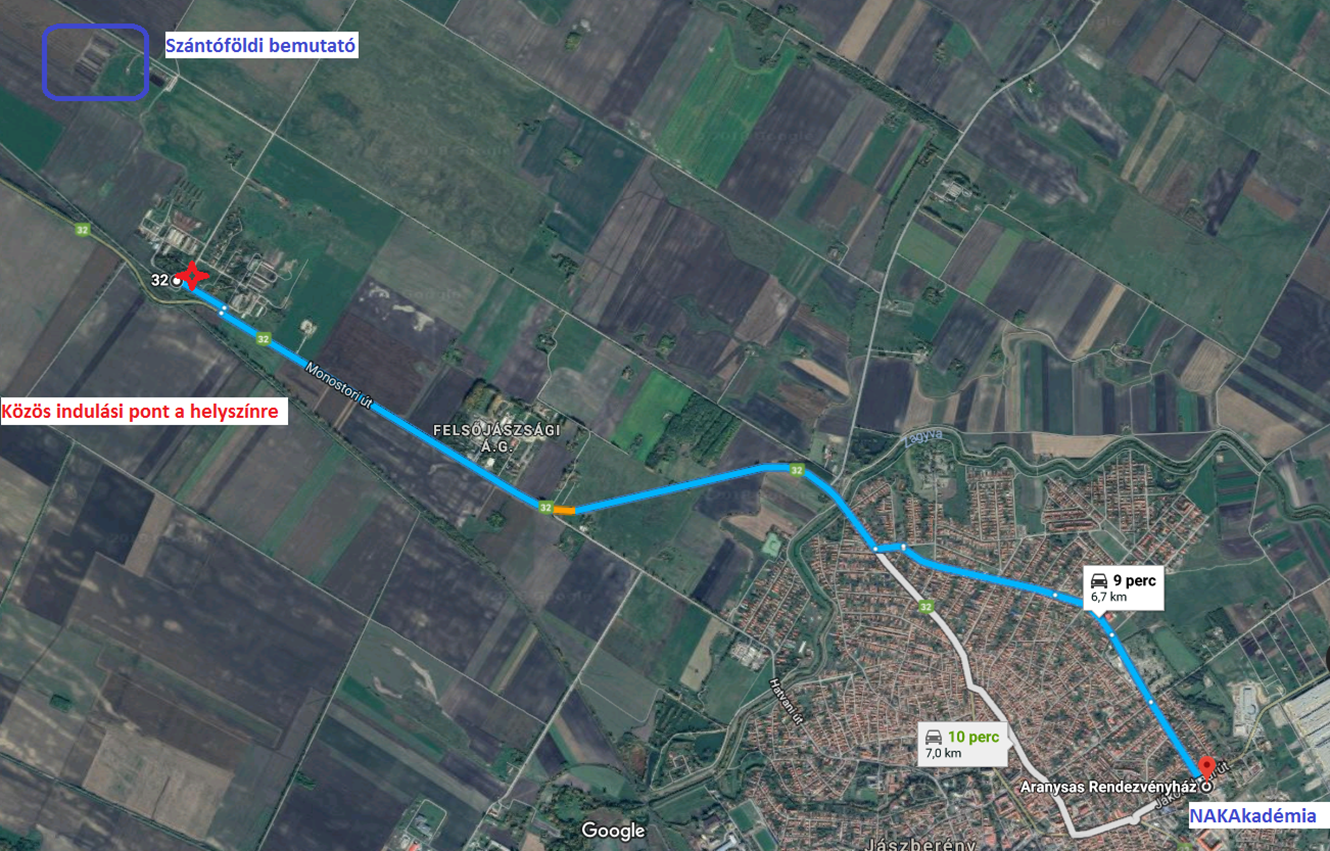 